MGGH RUNNING FOOLS 5K ROUTE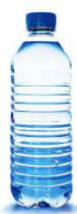 STARTING AT THE MGGH BUSINESS OFFICE ANNEXApril 1st, 2022200 S. “A” St. Bldg 8 (faces 1st St.)Hawthorne, NV 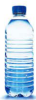 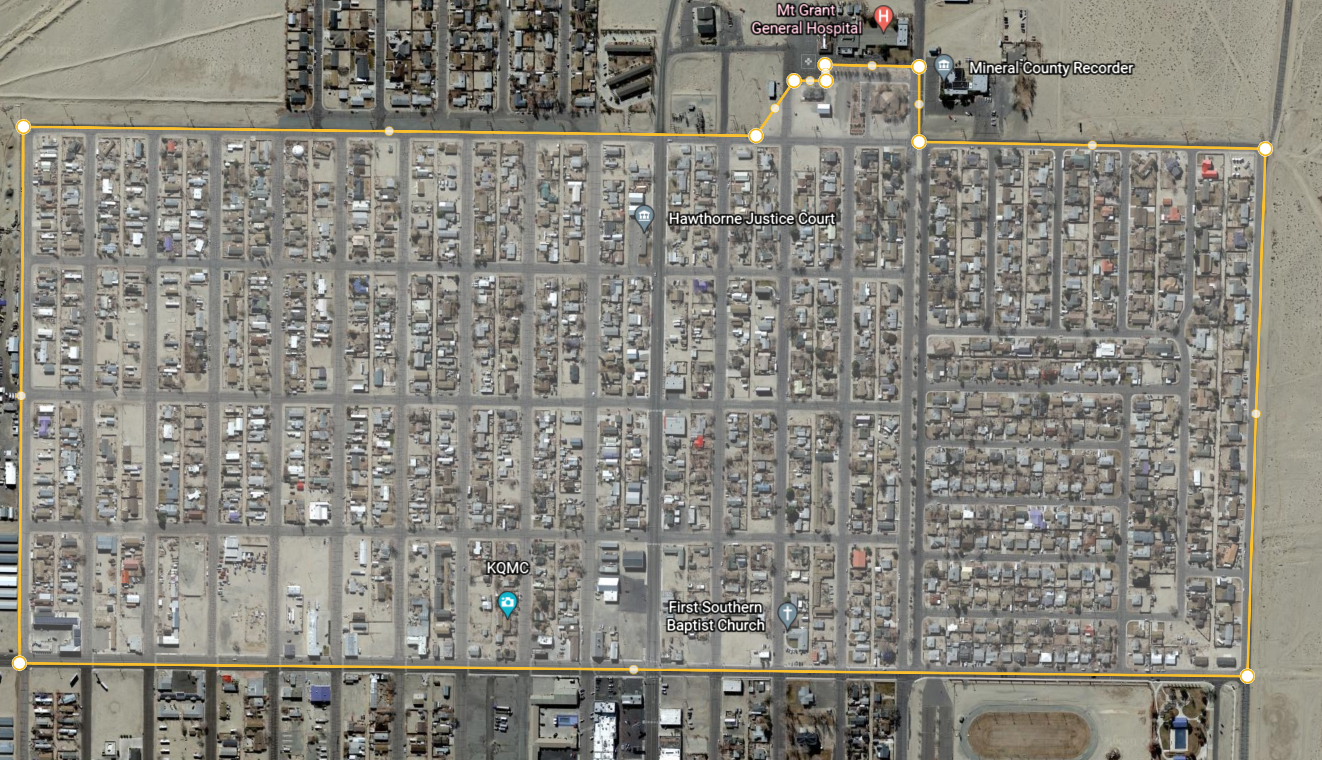 